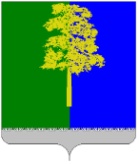 Муниципальное образование Кондинский районХанты-Мансийского автономного округа – ЮгрыАДМИНИСТРАЦИЯ КОНДИНСКОГО РАЙОНАПРОТОКОЛ № 1заседания Совета по содействию занятости населенияот 29 мая 2019 года                                                                пгт. МеждуреченскийПредседательствовал:Присутствовали:члены Совета по содействию занятости населения:О реализации мероприятий по организации профессионального обучения и дополнительного профессионального образования лиц предпенсионного возраста  (Т.А. Богордаева, Т.А. Ставицкая, Н.Ю. Максимова)Решили:Принять к сведению информацию исполняющего обязанности директора КУ ХМАО – Югры «Междуреченский центр занятости населения» Т.А. Богордаевой и руководителя Клиентской службы (на правах отдела) в Кондинском районе Государственного учреждения - Управление Пенсионного фонда РФ в г. Урае ХМАО -Югры (межрайонное) Т.А. Ставицкой.1.2. Рекомендовать казенному учреждению Ханты-Мансийского автономного округа - Югры «Междуреченский центр занятости населения» направить в комитет экономического развития администрации Кондинского района информацию о работодателях, представивших за 1 квартал 2019 года отчет о численности работающих граждан предпенсионного возраста, не являющихся пенсионерами.Срок исполнения: до 14 июня 2019 года1.3. Комитету экономического развития администрации района:1.3.1. Сформировать представленный казённым учреждением Ханты-Мансийского автономного округа - Югры «Междуреченский центр занятости населения» список в разрезе поселений и направить в адрес администраций поселений.Срок исполнения: в течение 5 рабочих дней со дня поступления списка1.3.2. Направить в Клиентскую службу (на правах отдела) в Кондинском районе Государственного учреждения - Управление Пенсионного фонда РФ в г. Урае ХМАО -Югры (межрайонное) запрос о представлении списков страхователей в разрезе поселений муниципального образования Кондинский район.Срок исполнения: до 07 июня 2019 года1.3.3. Направить в адрес администраций поселений списки страхователей в разрезе поселений для информирования работодателей об обязательном представлении в казенное учреждение Ханты-Мансийского автономного округа - Югры «Междуреченский центр занятости населения» отчета о численности работающих граждан предпенсионного возраста, не являющихся пенсионерами.Срок исполнения: в течение 5 рабочих дней со дня поступления списка1.4. Рекомендовать главам городских и сельских поселений района: 1.4.1. Пригласить на заседание рабочей группы по легализации трудовых отношений работодателей, не предоставивших в казенное учреждение Ханты-Мансийского автономного округа - Югры «Междуреченский центр занятости населения» отчет за 1 квартал 2019 года о численности работающих граждан предпенсионного возраста, не являющихся пенсионерами, для выяснения причин сложившейся ситуации.Срок исполнения: в течение 5 рабочих дней со дня поступления списка1.4.2. Обеспечить представление администрацией поселения и подведомственных учреждений в казенное учреждение Ханты-Мансийского автономного округа - Югры «Междуреченский центр занятости населения» отчета о численности работающих граждан предпенсионного возраста, не являющихся пенсионерами.Срок исполнения: ежеквартально в установленный срок1.4.3. Проводить заседания рабочей группы по легализации трудовых отношений с приглашением работодателей, у которых согласно информации казенного учреждения Ханты-Мансийского автономного округа - Югры «Междуреченский центр занятости населения» осуществляют трудовую деятельность работники предпенсионного возраста, с целью оценки ситуации по продолжению трудовой деятельности этими гражданами в 2019 году и последующих годах и определения потребности в их профессиональном обучении и дополнительном  профессиональном образовании.Срок исполнения: в течение 2019 года1.5. Управлению культуры и молодежной политики администрации Кондинского района (Г.В. Крылова), управлению образования администрации Кондинского района (Н.И. Суслова), комитету физической  культуры и спорта администрации Кондинского района (Р.Ф. Аюпов) обязать подведомственные учреждения представлять в казенное учреждение Ханты-Мансийского автономного округа - Югры «Междуреченский центр занятости населения» отчеты о численности работающих  граждан предпенсионного возраста, не являющихся пенсионерами.Срок исполнения: ежеквартально в установленный срок2. О реализации бюджетным учреждением профессионального образования Ханты-Мансийского автономного округа – Югры «Междуреченский агропромышленный колледж» национальных проектов «Демография» («Старшее поколение») и «Образование» («Новые возможности для каждого», «Молодые профессионалы»)  (Л.В. Каргаполова, Н.Ю. Максимова)Решили:Принять к сведению информацию заместителя директора бюджетного учреждения профессионального образования Ханты-Мансийского автономного округа – Югры «Междуреченский агропромышленный колледж» Л.В. Каргаполовой.2.2. Рекомендовать БУ ПО ХМАО – Югры «Междуреченский агропромышленный колледж»:2.2.1. Доложить о реализации проектов «Внедрение краткосрочных программ ДПО для лиц 50+ в Кондинском районе с 01.03.2019 года по 01.06.2020 года», «Создание Центра профессиональной мобильности и предпринимательства на базе БУ ПО ХМАО – Югры «Междуреченский агропромышленный колледж».Срок исполнения: второе полугодие 2020 года 2.2.2. Реализацию проекта «Создание лаборатории креативных технологий на базе БУ ПО ХМАО – Югры «Междуреченский агропромышленный колледж» до 01.07.2020 года» рассмотреть в рамках мероприятий проекта «Профессиональная ориентация и самоопределение детей и молодежи на 2019- 2024 годы».Срок исполнения: до 15 июля 2019 года	3. Об исполнении решений протоколов заседания Совета по содействию занятости населения от 29 ноября 2016 года № 2, от 4 июня 2018 года № 1(Т.В. Носова)Решили:	1.Снять с контроля поручения, предусмотренные пунктами 1.2, 1.3 протокола заседания Совета по содействию занятости населения от 04 июня 2018 года № 1.Председательствующий,заместитель главы Кондинского района – председатель комитета экономического развития администрации Кондинского района                                   Н.Ю. МаксимоваНаталья Юрьевна Максимовазаместитель главы Кондинского района – председатель комитета экономического развития администрации Кондинского района, заместитель председателя Совета (далее – Совет)Алексей Анатольевич Яковлевпервый заместитель главы Кондинского района, член СоветаСергей Александрович Боенкозаместитель главы Кондинского районаАндрей Васильевич Кривоноговзаместитель главы Кондинского районаАндрей Александрович Мухинзаместитель главы Кондинского районаГалина Анатольевна Мостовыхзаместитель главы Кондинского района –председатель комитета по финансам и налоговой политики  администрации Кондинского районаТатьяна Вениаминовна Каспшицкаязаместитель председателя комитета экономического развития администрации Кондинского районаТатьяна Владимировна Носованачальник отдела по труду комитета экономического развития администрации Кондинского районаМария Юрьевна Жеребцоваспециалист-эксперт отдела по труду комитета экономического развития администрации Кондинского района, секретарь СоветаНаталья Игоревна Суслованачальник управления образования администрации Кондинского районаТатьяна Михайловна Крылованачальник управления социальной защиты населения по Кондинскому району Департамента социального развития ХМАО-ЮгрыТатьяна Александровна Богордаеваисполняющий обязанности директора казенного учреждения Ханты-Мансийского автономного округа – Югры «Междуреченский центр занятости населения»Приглашенные:Зольникова Анастасия Сергеевнастарший специалист отделения по работе с личным составом, майор внутренней службыЛюбовь Владимировна Каргаполова заместитель директора по организации образовательной деятельности бюджетного учреждения профессионального образования Ханты-Мансийского автономного округа – Югры «Междуреченский агропромышленный колледж»Руслан Владимирович Бринстерпредседатель  Думы Кондинского районаТатьяна Леонидовна Кунгурова заместитель главы городского поселения МорткаАлександр Витальевич Решетниковглава сельского поселения ШугурТатьяна Анатольевна Ставицкаяруководитель Клиентской службы (на правах отдела) в Кондинском районе Государственного учреждения -Управление Пенсионного фонда РФ в г. Урае ХМАО-Югры (межрайонное)Евгения Владимировна Григоренкодиректор муниципального бюджетного учреждения Кондинского района «Многофункциональный центр предоставления государственных и муниципальных услуг»